                                        TTVS Young Carers Connected                  
 Referral Form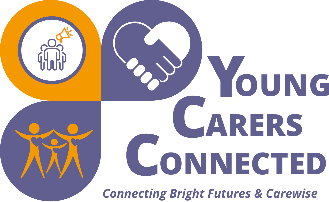 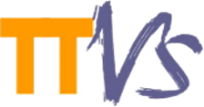  Eligibility Criteria for Young Carers Connected.Our definition of a Young Carer is someone aged between 8 and 24 who provides care to someone in their family who has a disability, long term illness, or is affected by mental health or substance misuse. Young Carers have to take on caring responsibilities, both practical and emotional, that would normally be 
expected of an adult. To access our service children and young adults must meet eligibility criteria. Children and young adults 
might not reach this eligibility if their caring tasks are: age appropriate and do not exceed what an ‘average’ child/young adult would undertake 
(e.g a teenager) helping with house hold tasks). are not considered a primary carer.are living with someone who is ill, disabled or misusing substances but are not providing 
primary care for that person, themselves or their siblings.                                        TTVS Young Carers Connected                  
 Referral Form Eligibility Criteria for Young Carers Connected.Our definition of a Young Carer is someone aged between 8 and 24 who provides care to someone in their family who has a disability, long term illness, or is affected by mental health or substance misuse. Young Carers have to take on caring responsibilities, both practical and emotional, that would normally be 
expected of an adult. To access our service children and young adults must meet eligibility criteria. Children and young adults 
might not reach this eligibility if their caring tasks are: age appropriate and do not exceed what an ‘average’ child/young adult would undertake 
(e.g a teenager) helping with house hold tasks). are not considered a primary carer.are living with someone who is ill, disabled or misusing substances but are not providing 
primary care for that person, themselves or their siblings.                                        TTVS Young Carers Connected                  
 Referral Form Eligibility Criteria for Young Carers Connected.Our definition of a Young Carer is someone aged between 8 and 24 who provides care to someone in their family who has a disability, long term illness, or is affected by mental health or substance misuse. Young Carers have to take on caring responsibilities, both practical and emotional, that would normally be 
expected of an adult. To access our service children and young adults must meet eligibility criteria. Children and young adults 
might not reach this eligibility if their caring tasks are: age appropriate and do not exceed what an ‘average’ child/young adult would undertake 
(e.g a teenager) helping with house hold tasks). are not considered a primary carer.are living with someone who is ill, disabled or misusing substances but are not providing 
primary care for that person, themselves or their siblings.                                        TTVS Young Carers Connected                  
 Referral Form Eligibility Criteria for Young Carers Connected.Our definition of a Young Carer is someone aged between 8 and 24 who provides care to someone in their family who has a disability, long term illness, or is affected by mental health or substance misuse. Young Carers have to take on caring responsibilities, both practical and emotional, that would normally be 
expected of an adult. To access our service children and young adults must meet eligibility criteria. Children and young adults 
might not reach this eligibility if their caring tasks are: age appropriate and do not exceed what an ‘average’ child/young adult would undertake 
(e.g a teenager) helping with house hold tasks). are not considered a primary carer.are living with someone who is ill, disabled or misusing substances but are not providing 
primary care for that person, themselves or their siblings.                                        TTVS Young Carers Connected                  
 Referral Form Eligibility Criteria for Young Carers Connected.Our definition of a Young Carer is someone aged between 8 and 24 who provides care to someone in their family who has a disability, long term illness, or is affected by mental health or substance misuse. Young Carers have to take on caring responsibilities, both practical and emotional, that would normally be 
expected of an adult. To access our service children and young adults must meet eligibility criteria. Children and young adults 
might not reach this eligibility if their caring tasks are: age appropriate and do not exceed what an ‘average’ child/young adult would undertake 
(e.g a teenager) helping with house hold tasks). are not considered a primary carer.are living with someone who is ill, disabled or misusing substances but are not providing 
primary care for that person, themselves or their siblings.                                        TTVS Young Carers Connected                  
 Referral Form Eligibility Criteria for Young Carers Connected.Our definition of a Young Carer is someone aged between 8 and 24 who provides care to someone in their family who has a disability, long term illness, or is affected by mental health or substance misuse. Young Carers have to take on caring responsibilities, both practical and emotional, that would normally be 
expected of an adult. To access our service children and young adults must meet eligibility criteria. Children and young adults 
might not reach this eligibility if their caring tasks are: age appropriate and do not exceed what an ‘average’ child/young adult would undertake 
(e.g a teenager) helping with house hold tasks). are not considered a primary carer.are living with someone who is ill, disabled or misusing substances but are not providing 
primary care for that person, themselves or their siblings.                                        TTVS Young Carers Connected                  
 Referral Form Eligibility Criteria for Young Carers Connected.Our definition of a Young Carer is someone aged between 8 and 24 who provides care to someone in their family who has a disability, long term illness, or is affected by mental health or substance misuse. Young Carers have to take on caring responsibilities, both practical and emotional, that would normally be 
expected of an adult. To access our service children and young adults must meet eligibility criteria. Children and young adults 
might not reach this eligibility if their caring tasks are: age appropriate and do not exceed what an ‘average’ child/young adult would undertake 
(e.g a teenager) helping with house hold tasks). are not considered a primary carer.are living with someone who is ill, disabled or misusing substances but are not providing 
primary care for that person, themselves or their siblings.Date of Referral Organisational NameOrganisational NameOrganisational NameReferrers NameReferrers NameReferrers NamePositionContact NumberContact NumberContact NumberEmail AddressEmail AddressEmail AddressSurnameSurnameFirst Name(s)First Name(s)First Name(s)First Name(s)First Name(s)Preferred Name:Young person identifies as:Young person identifies as:Young person identifies as:Date of BirthDate of BirthDate of BirthAddress Address Address Address Address Address Address Post CodePost CodePost CodePost CodeContact numberContact numberEmail AddressEmail AddressEmail AddressEmail AddressEmail AddressHas the young person/parent or guardian given permission to the referrer?Has the young person/parent or guardian given permission to the referrer?Has the young person/parent or guardian given permission to the referrer?Has the young person/parent or guardian given permission to the referrer?Has the young person/parent or guardian given permission to the referrer?If Under 18If Under 18If Under 18If Under 18If Under 18If Under 18If Under 18Name Of Parent/GuardianName Of Parent/GuardianName Of Parent/GuardianName Of Parent/GuardianName Of Parent/GuardianName Of Parent/GuardianName Of Parent/GuardianAddress if different from aboveAddress if different from aboveAddress if different from aboveAddress if different from aboveAddress if different from aboveAddress if different from aboveAddress if different from abovePost CodePost CodePost CodePost CodeContact NumberContact NumberEmail AddressEmail AddressEmail AddressEmail AddressEmail AddressThe Caring Role
Please Answer as Many of These Questions as PossibleThe Caring Role
Please Answer as Many of These Questions as PossibleThe Caring Role
Please Answer as Many of These Questions as PossibleThe Caring Role
Please Answer as Many of These Questions as PossibleThe Caring Role
Please Answer as Many of These Questions as PossibleThe Caring Role
Please Answer as Many of These Questions as PossibleThe Caring Role
Please Answer as Many of These Questions as PossibleWho is being cared for?Who is being cared for?Who is being cared for?Who is being cared for?Who is being cared for?Who is being cared for?Who is being cared for?Relationship to the carer e.g.  Mother, Father, Sibling, Grandparent.Relationship to the carer e.g.  Mother, Father, Sibling, Grandparent.Relationship to the carer e.g.  Mother, Father, Sibling, Grandparent.Relationship to the carer e.g.  Mother, Father, Sibling, Grandparent.Relationship to the carer e.g.  Mother, Father, Sibling, Grandparent.Relationship to the carer e.g.  Mother, Father, Sibling, Grandparent.Relationship to the carer e.g.  Mother, Father, Sibling, Grandparent.The Caring Role Is Impacting: Mental HealthSocial IsolationEducationEducationEmploymentEmploymentAddress of the cared-for person if different from aboveAddress of the cared-for person if different from aboveAddress of the cared-for person if different from aboveAddress of the cared-for person if different from aboveAddress of the cared-for person if different from aboveAddress of the cared-for person if different from aboveAddress of the cared-for person if different from aboveDo you know if the young person has had a carer’s assessment with Devon Carers?Do you know if the young person has had a carer’s assessment with Devon Carers?Do you know if the young person has had a carer’s assessment with Devon Carers?Do you know if the young person has had a carer’s assessment with Devon Carers?YESYESNOAre there any other agencies involved with the Carer.  If YES please provide details.Are there any other agencies involved with the Carer.  If YES please provide details.Are there any other agencies involved with the Carer.  If YES please provide details.Are there any other agencies involved with the Carer.  If YES please provide details.YESYESNOPlease give details of the direct impact the caring role has on the young carer.Please give details of the direct impact the caring role has on the young carer.Please give details of the direct impact the caring role has on the young carer.Please give details of the direct impact the caring role has on the young carer.Please give details of the direct impact the caring role has on the young carer.Please give details of the direct impact the caring role has on the young carer.Please give details of the direct impact the caring role has on the young carer.                             Registered Charity Number 1125142. Company Limited by Guarantee. Registered in England 6577677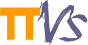                              Registered Charity Number 1125142. Company Limited by Guarantee. Registered in England 6577677                             Registered Charity Number 1125142. Company Limited by Guarantee. Registered in England 6577677                             Registered Charity Number 1125142. Company Limited by Guarantee. Registered in England 6577677                             Registered Charity Number 1125142. Company Limited by Guarantee. Registered in England 6577677                             Registered Charity Number 1125142. Company Limited by Guarantee. Registered in England 6577677                             Registered Charity Number 1125142. Company Limited by Guarantee. Registered in England 6577677